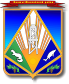 МУНИЦИПАЛЬНОЕ ОБРАЗОВАНИЕХАНТЫ-МАНСИЙСКИЙ РАЙОНХанты-Мансийский автономный округ – ЮграАДМИНИСТРАЦИЯ ХАНТЫ-МАНСИЙСКОГО РАЙОНАП О С Т А Н О В Л Е Н И Еот 30.09.2014           			                                                          № 281г. Ханты-МансийскО внесении изменений в постановление администрации Ханты-Мансийского района от 30 сентября 2013 года № 244«Об утверждении муниципальной программы «Молодое поколение Ханты-Мансийского района на 2014 – 2016 годы»	На основании статьи 179 Бюджетного кодекса Российской Федерации, в соответствии с постановлением администрации Ханты-Мансийского района от 09 августа 2013 года  № 199 «О программах Ханты-Мансийского района» (с изменениями от 18 апреля 2014 года                    № 82, от 21 февраля 2014 года № 30):	1. Внести в постановление администрации Ханты-Мансийского района от 30 сентября  2013 года № 244 «Об утверждении  муниципальной  программы «Молодое поколение  Ханты-Мансийского района на 2014 – 2016  годы» следующие  изменения:	1.1. В заголовке и в пункте 1 постановления слова «на 2014 –                   2016 годы» заменить словами «на 2014 – 2017 годы».	1.2. Приложение к постановлению изложить в новой редакции согласно приложению к настоящему постановлению.	2. Настоящее постановление опубликовать в газете «Наш район»              и разместить  на официальном сайте администрации Ханты-Мансийского района. 	3. Контроль за выполнением постановления возложить                           на  заместителя главы администрации района по социальным вопросам Е.В.Касьянову.Глава администрацииХанты-Мансийского района                                                           В.Г.УсмановПриложение к постановлению администрации Ханты-Мансийского района от 30.09.2014 № 281«Приложение к постановлению администрацииХанты-Мансийского районаот 30.09.2013  № 2441. Паспорт муниципальной программы «Молодое поколениеХанты-Мансийского района на 2014 – 2017 годы»2. Характеристика проблемы, на решение которой направлена муниципальная программа	Многолетняя практика подтвердила необходимость дальнейшей работы на основе межведомственного и комплексного подхода к решению проблем детства, развитию потенциала детей и молодежи в Ханты-Мансийском районе, по обеспечению их прав и законных интересов. 	Важную роль в обеспечении интеллектуального будущего Югры                   и России играет система работы с одаренными и талантливыми детьми                    и молодежью, охватывающая тысячи учащихся, участвующих в олимпиадах, фестивалях, конкурсах, смотрах, соревнованиях. Для победителей региональных, всероссийских и международных олимпиад должны создаваться особые условия для обучения, занятий спортом, олимпийской подготовки; новые формы вовлечения в культурно-созидательную деятельность.	Причины распространенности асоциальных явлений,             антиобщественного поведения среди детей, подростков и молодежи во многом связаны с негативной социализацией. Наиболее эффективным средством профилактики отклоняющегося поведения является поддержка и развитие социальной активности детей.	Особого внимания требует укрепление института семьи, возрождение и сохранение духовно-нравственных традиций семейных отношений, формирование в сознании подрастающего поколения системы ценностей, связанных с семьей и рождением детей, здоровым образом жизни, профилактикой вредных привычек, а также информационная, консультационная, сервисная поддержка родителей в их заботе о здоровье детей.	Значительную роль в решении задачи оздоровления детей играет организация детской оздоровительной кампании, развитие инфраструктуры детского отдыха и оздоровления, эффективное использование базы учреждений социальной сферы в каникулярный период.	Организация отдыха и оздоровления детей в Ханты-Мансийском районе рассматривается как одно из основных направлений социальной политики в отношении семьи и детей.	Показатели социальной результативности и экономической                     эффективности деятельности по организации отдыха, оздоровления детей, подростков и молодежи в Ханты-Мансийском районе на протяжении последних пяти лет остаются стабильными за счет эффективного использования возможностей учреждений образования, культуры, социального обслуживания, спорта:	доля  оздоровленных  детей-сирот   и  детей,  оставшихся  без  попечения родителей – в 100-процентом объеме от общего числа детей данной категории;	доля оздоровленных детей-инвалидов – в 100-процентном объеме        от общего числа детей-инвалидов, проживающих на территории района;	доля оздоровленных детей школьного возраста – в 100-процентном объеме от общего числа детей данной категории, проживающих                           на территории района.	Необходимо дальнейшее развитие форм и внедрение новых видов организации детской оздоровительной кампании, сохранение положительных тенденций, наметившихся в последние годы, финансовое обеспечение условий, обеспечивающих комплексную безопасность пребывания детей в детских оздоровительных учреждениях.	Проблемы молодежи состоят из проблем социализации, трудоустройства молодежи.	Для Ханты-Мансийского района значимыми являются следующие проблемы:	отсутствие районного молодежного учреждения, что не позволяет                  в полной мере удовлетворить потребности молодежи в досуговой, творческой и интеллектуальной самореализации;	отсутствие у молодежи интереса к участию в общественно-политической жизни общества, всего 19,6 процента от общего количества молодежи вовлечены в деятельность молодежных общественных организаций района;	несоответствие кадрового состава и материально-технической базы работающих с молодежью учреждений, расположенных на территории сельских поселений района, современным технологиям работы                         и ожиданиям молодых людей.	Обозначенные проблемы в период 2014 – 2017 годов являются                основанием для определения приоритетных направлений реализации системы последовательных и взаимоувязанных мер по улучшению положения детей, семей с детьми и молодежи в Ханты-Мансийском районе, защите их прав и законных интересов, созданию благоприятных условий для их жизнедеятельности, обучения, воспитания и развития, своевременного включения в социально значимую деятельность.	Программа 	разработана с учетом направлений, предлагаемых                       в основных стратегических документах федерального и регионального уровней.	Принятие Программы дает новые возможности в развитии системы детского и молодежного отдыха, создании условий для равных возможностей в образовании  и развитии  детей-инвалидов, поддержки одаренных, творческих детей и молодежи, достижения качественных результатов.	В рамках реализации Программы будут созданы условия для совершенствования информационного, кадрового, научного                                  и материально-технического обеспечения данных сфер деятельности. Важным моментом муниципальной программы станет расширение спектра предоставления услуг детям-инвалидам,   а   также   в   сфере   организации    отдыха,    оздоровления  и занятости детей, подростков и молодежи Ханты-Мансийского района. 2. Основные цели и задачи Программы, оценка ожидаемой эффективности Программы	Цели и задачи муниципальной программы приведены в паспорте Программы.	Система показателей, характеризующих результаты реализации муниципальной программы, указана в приложении 1 к Программе.	В результате реализации муниципальной программы к окончанию  2017 года будут достигнуты следующие целевые показатели:	сохранение стабильных показателей по организации досуга детей                        и подростков в загородных палаточных лагерях, расположенных                          на территории района:	2014 год – 220 детей;	2015 год – 220 детей;	2016 год – 220 детей;          2017 год – 220 детей;      	увеличение количества специалистов, осуществляющих работу                  с детьми и молодежью, повысивших уровень профессиональной квалификации  к 2017 году, до 225 человек;     	увеличение доли детей и подростков школьного возраста, охваченных различными формами отдыха и оздоровления, не менее                      90 процентов  в 2014 году, 91  процента – в 2015 году, 92 процентов –                    в 2016 году, 95 процентов – в 2017 году, в том числе незащищенных категорий – 90 процентов  в 2014 году, 91  процента – в 2015 году,                      92 процента – в 2016 году, 95 процентов – в 2017 году;    	доля молодых людей, вовлеченных в социально-активную деятельность, от общего количества молодежи – 40 процентов;     	доля молодых людей, считающих себя «патриотами» –                            до 80 процентов;      	повышение степени удовлетворенности молодежи качеством предоставляемых услуг – до 75 процентов;	доля приобретенных жилых помещений специализированного жилищного фонда по договорам найма специализированных жилых помещений на конец отчетного периода для детей-сирот и детей, оставшихся без попечения родителей, лиц из числа детей-сирот и детей, оставшихся без попечения родителей, нуждавшихся в предоставлении жилых помещений на начало отчетного периода, 100 процентов.4. Программные мероприятия	Достижение поставленных целей и решение задач муниципальной программы предполагается путем выполнения основных программных мероприятий (приложение 2 к Программе).5. Обоснование ресурсного обеспечения  муниципальной программы	Финансирование муниципальной программы осуществляется за счет средств бюджета автономного округа, средств бюджета муниципального образования.	Сроки реализации Программы: 2014 – 2017 годы:	I этап – 2014 год;	II этап – 2015 год;	III этап – 2016 год;	IV этап – 2017 год.Объемы финансирования указаны в паспорте муниципальной программы.6. Механизм реализации муниципальной программы   	Для достижения поставленных целей и решения задач Программы определен организационно-правовой механизм, предусматривающий взаимодействие между заказчиком, координатором и исполнителями.	Заказчиком и разработчиком Программы является комитет                       по культуре, спорту и социальной политике.	Реализация Программы представляет собой скоординированные    по срокам и направлениям действия исполнителей конкретных мероприятий, субъектов финансового планирования и будет осуществляться путем заключения муниципальных контрактов (договоров), направленных на реализацию конкретных мероприятий,                  в соответствии  с законодательством Российской Федерации, передачи денежных средств сельским поселениям Ханты-Мансийского района                     в рамках заключенных соглашений, а также предоставления субсидий                  на иные цели подведомственным исполнителям Программы учреждениям.        	Система управления реализацией Программы предполагает локальное нормативное закрепление ответственности за выполнение мероприятий за исполнителями.       	Общее управление: координацию работ, текущее управление                       и контроль за исполнением Программы осуществляет комитет по культуре, молодежной политике, физкультуре и спорту под руководством председателя:	разрабатывает в пределах своих полномочий проекты нормативных правовых актов, необходимых для выполнения программы;	вправе передать муниципальным заказчикам и (или) исполнителям Программы в соответствии с действующим законодательством реализацию отдельных мероприятий Программы;	осуществляет координацию деятельности  муниципальных заказчиков по реализации программных мероприятий;	осуществляет контроль и несет ответственность за своевременную                и качественную реализацию Программы, осуществляет управление, обеспечивает эффективное использование средств, выделяемых                               на ее реализацию;	организует размещение в средствах массовой информации и сети Интернет освещение хода реализации Программы.          Информация о ходе реализации Программы ежеквартально, ежегодно предоставляется в уполномоченный орган в порядке, установленном администрацией района.Приложение 1 к ПрограммеСистема показателей, характеризующих результаты реализации муниципальной программы Приложение 2 к ПрограммеОсновные программные мероприятия».Наименование муниципальной Программы «Молодое поколение Ханты-Мансийского района                         на 2014 – 2017 годы» (далее – Программа)Правовое обоснование для разработки муниципальной программыФедеральный закон от 28.06.1995 № 98-ФЗ                                   «О государственной поддержке молодежных и детских общественных объединений»;Федеральный закон от 24.07.1998 № 124-ФЗ                             «Об основных гарантиях прав ребенка в Российской   Федерации»;Указ Президента Российской Федерации  от 16.09.1992                 № 1075 «О первоочередных мерах в области государственной молодежной политики»;Указ Президента Российской Федерации от 01.06.2012                  № 761 «О национальной стратегии действий                          в интересах детей на 2012 – 2017 годы»;Закон Ханты-Мансийского автономного округа – Югры     от 02.12.2005 №  115-оз «О  мерах  по обеспечению прав детей-инвалидов и семей, имеющих детей-инвалидов, на образование, воспитание и обучение                       и о наделении органов местного самоуправления отдельными государственными полномочиями                        по обеспечению прав детей-инвалидов и семей, имеющих детей-инвалидов, на образование, воспитание и обучение в Ханты-Мансийском автономном округе – Югре»;Закон Ханты-Мансийского автономного округа – Югры       от 30.12.2009 № 250-оз «Об организации и обеспечении отдыха и оздоровления детей, проживающих в Ханты-Мансийском автономном округе – Югре»;Закон Ханты-Мансийского автономного округа – Югры       от 30.04.2011 № 27-оз «О реализации государственной молодежной политики в Ханты-Мансийском автономном округе – Югре»;постановление Правительства Ханты-Мансийского автономного округа – Югры от 27.01.2010 № 21-п                     «О порядке организации отдыха и оздоровления детей, проживающих в Ханты-Мансийском автономном округе – Югре»;постановление Правительства Ханты-Мансийского автономного округа – Югры от 12.02.2010 № 43-п                      «О максимально допустимой доле родительской платы при предоставлении путевок детям в организации, обеспечивающие отдых и оздоровление детей, приобретаемых за счет бюджета Ханты-Мансийского автономного округа – Югры»;постановление Правительства Ханты-Мансийского автономного округа – Югры от 28.09.2012 № 357-п                        «О Стратегии действий в интересах детей в Ханты-Мансийском автономном округе – Югре на 2012 –                  2017 годы»Разработчик муниципальной программыкомитет по культуре, спорту и социальной политике администрации Ханты-Мансийского района (далее – комитет по культуре, спорту и социальной политике)Координатор муниципальной программыкомитет по культуре, спорту и социальной политикеМуниципальный заказчик муниципальной программыдепартамент имущественных и земельных отношений администрации Ханты-Мансийского района (далее – департамент имущественных и земельных отношений);комитет по образованию администрации Ханты-Мансийского района (далее – комитет по образованию);комитет по культуре, спорту и социальной политикеИсполнители муниципальной  программы департамент имущественных и земельных отношений;комитет по культуре, спорту и социальной политике;комитет по образованию;подведомственные комитету по культуре, спорту                     и социальной политике, комитету по образованию учреждения;сельские поселения Ханты-Мансийского районаОсновные цель и задачи муниципальной программыцелью Программы является повышение качества жизни            и создание благоприятных условий жизнедеятельности детей и молодежи Ханты-Мансийского района.Задачи Программы:1) формирование семейных ценностей и развитиелучших семейных традиций;2) совершенствование системы выявления, поддержки                и развития одаренности детей и молодежи;3) организация отдыха детей в оздоровительных учреждениях различных типов, создание условий для организации досуга детей в каникулярный период;4) обеспечение детей-сирот и детей, оставшихся без попечения родителей, лиц из числа детей-сирот                          и детей, оставшихся без попечения родителей, жилыми помещениями специализированного жилищного фонда                по договорам найма специализированных жилых помещений;5) создание условий для эффективного поведения молодежи на рынке труда;6) стимулирование инновационного поведения молодежи и создание условий для развития ее творческого потенциала;7) вовлечение молодежи в социальную активную деятельность, стимулирование социально-значимых инициатив путем создания условий для развития детских   и молодежных общественных организаций;8) поддержка студенческой молодежи;9) создание условий для развития гражданско-, военно-патриотических качеств молодежи, формирование механизмов повышения качества подготовки допризывной молодежиСроки реализации муниципальной программы2014 – 2017 годы; этапы реализации Программы: I этап – 2014 год; II этап – 2015 год; III этап – 2016 год;IV этап – 2017 годОбъемы и источники финансирования муниципальной программыобщий объем финансирования муниципальной программы составляет 87 826,3 тыс. рублей,                            в том числе:2014 год – 34 871,3 тыс. рублей;2015 год – 14 627,8 тыс.  рублей;2016 год – 21 660,4 тыс.  рублей,2017 год – 16 666,8 тыс. рублей,в том числе:61 746,4 тыс. рублей – окружной бюджет                                   (2014 год – 16 081,4  тыс. рублей; 2015 год – 11 337,8 тыс. рублей; 2016 год – 19 660,4 тыс. рублей;2017 год – 14 666,8 тыс. рублей); 11 499,9 тыс. рублей – бюджет района (2014 год –11 499,9 тыс. рублей;2015 год – 0 тыс. рублей;2016 год – 0 тыс. рублей;2017 год – 0 тыс. рублей);7 290,0 тыс. рублей – внебюджетные источники(2014 год – 0 тыс. рублей;2015 год – 3290,0 тыс. рублей;2016 год – 2 000,0 тыс. рублей;2017 год – 2 000,0  тыс. рублей)Ожидаемые конечные результаты реализации муниципальной программывыполнение мероприятий  будет способствовать:  доле детей и подростков социально незащищенных категорий, охваченных различными формами отдыха и оздоровления, – до 95% в 2017 году;  увеличению доли детей и подростков школьного возраста, охваченных  различными формами отдыха                  и оздоровления, не менее 90% в 2014 году, 91%                     в 2015 году, 92% в 2016 году, 95% в 2017 году;  сохранению стабильных показателей по организации досуга детей и подростков в загородных палаточных лагерях района:2014 год – 220 детей;2015 год – 220 детей;2016 год – 220 детей;2017 год – 220 детей;  увеличению количества специалистов, осуществляющих работу с детьми и молодежью, повысивших уровень профессиональной квалификации к 2017 году, до 225 человек;  увеличению числа участников районных мероприятий          до 600 человек в 2017 году;  увеличению числа представителей Ханты-Мансийского района, принявших участие во всероссийских и окружных мероприятиях,                              до 45 человек в 2017 году;  увеличению количества молодых людей, трудоустроенных за счет создания временных рабочих мест: 550 человек – в 2014 году; 550 человек –                    в 2015 году; 560 человек – в 2016 году, 560 человек –                   в 2017 году;  увеличению количества молодежи, вовлеченной                      в мероприятия патриотической направленности,                        до 220 человек в 2017 году;  увеличению количества молодых людей, занимающихся волонтерской и добровольческой деятельностью, – до 160 человек в 2017 году;  улучшению показателей оздоровления детей в ходе организации детской оздоровительной кампании                              до 97 % выраженного оздоровительного эффекта                       в 2017 году;  повышению степени удовлетворенности семей и детей качеством и доступностью предоставляемых услуг                         в сфере отдыха и оздоровления  до 80% (2013 год –                75%);  доле молодых людей, вовлеченных в социально-активную деятельность, от общего количества молодежи – 40%;  доле молодых людей, считающих себя                        «патриотами», – 80%;   повышению степени удовлетворенности молодежи качеством предоставляемых услуг – до 75%;  сохранению стабильных показателей по приобретению жилых помещений специализированного жилищного фонда по договорам найма специализированных жилых помещений                      на конец отчетного периода для детей-сирот и детей, оставшихся без попечения родителей, лиц                      из числа детей-сирот и детей, оставшихся без попечения родителей, нуждавшихся в предоставлении жилых помещений на начало отчетного периода, 100% ежегодно№ п/пНаименование показателей результатовБазовый показатель на начало реализации муници-пальной программыЗначение показателя по годамЗначение показателя по годамЗначение показателя по годамЗначение показателя по годамЦелевое значение показателя на момент окончания действия Программы№ п/пНаименование показателей результатовБазовый показатель на начало реализации муници-пальной программы2014 год2015 год2016год2017 годЦелевое значение показателя на момент окончания действия Программы1. Показатели непосредственных результатов1. Показатели непосредственных результатов1. Показатели непосредственных результатов1. Показатели непосредственных результатов1. Показатели непосредственных результатов1. Показатели непосредственных результатов1. Показатели непосредственных результатов1. Показатели непосредственных результатов1.1.Доля детей социально незащищенных категорий, охваченных различными формами отдыха                                     и оздоровления, %8890919295951.2.Доля детей и подростков школьного возраста, охваченных различными формами отдыха и оздоровления, %7690919295951.3.Количество детей и подростков, охваченных отдыхом   и оздоровлением в загородных палаточных лагерях, человек1602202202202202201.4.Количество специалистов, осуществляющих работу с детьми и молодежью, повысивших уровень профессиональной квалификации, человек2062062062102252251.5.Число участников районных мероприятий (человек)4005005005506006001.6.Количество представителей Ханты-Мансийского272030404545района, принявших участие во всероссийских               и окружных мероприятиях, человек1.7.Количество молодых людей, трудоустроенных            за счет создания временных  рабочих мест, человек5465505505605605601.8.Количество молодежи, вовлеченной                                  в мероприятия патриотической направленности, человек1001001502002202201.9.Количество молодых людей, занимающихся волонтерской и добровольческой деятельностью, человек1001001201401601602. Показатели конечных результатов2. Показатели конечных результатов2. Показатели конечных результатов2. Показатели конечных результатов2. Показатели конечных результатов2. Показатели конечных результатов2. Показатели конечных результатов2.1.Улучшение показателей  оздоровления детей             в ходе организации детской оздоровительной кампании:в лагерях с дневным пребыванием и на базе учреждений здравоохранения (выраженный эффект, %)9092949697972.2.Удовлетворенность семей и детей качеством                              и доступностью предоставляемых услуг в сфере отдыха и оздоровления  (% от числа опрошенных)7577777780802.3.Доля молодых людей, вовлеченных в социально-активную деятельность от общего количества молодежи, %25,030,030,035,040,040,02.4.Доля молодых людей, считающих себя «патриотами» (% от количества опрошенных)6868727580802.5.Степень удовлетворенности молодежи качеством услуг, предоставляемых в сфере молодежной политики (% от количества опрошенных)6065657075752.6.Доля приобретенных жилых помещений специализированного жилищного фонда                       по договорам найма специализированных жилых помещений на конец отчетного периода для детей-сирот и детей, оставшихся без попечения родителей, лиц из числа детей-сирот и детей, оставшихся без попечения родителей, нуждавшихся в предоставлении жилых помещений на начало отчетного периода, %100100100100100100№п/пМероприятия муниципальной программыМуници-пальный заказчикИсточникифинансиро-ванияИсточникифинансиро-ванияФинансовые затраты на реализацию (тыс. руб.)Финансовые затраты на реализацию (тыс. руб.)Финансовые затраты на реализацию (тыс. руб.)Финансовые затраты на реализацию (тыс. руб.)Финансовые затраты на реализацию (тыс. руб.)Финансовые затраты на реализацию (тыс. руб.)Финансовые затраты на реализацию (тыс. руб.)Финансовые затраты на реализацию (тыс. руб.)Финансовые затраты на реализацию (тыс. руб.)Исполни-тели муници-пальной программыИсполни-тели муници-пальной программы№п/пМероприятия муниципальной программыМуници-пальный заказчикИсточникифинансиро-ванияИсточникифинансиро-ваниявсегов том числе:в том числе:в том числе:в том числе:в том числе:в том числе:в том числе:в том числе:Исполни-тели муници-пальной программыИсполни-тели муници-пальной программы№п/пМероприятия муниципальной программыМуници-пальный заказчикИсточникифинансиро-ванияИсточникифинансиро-ваниявсего2014 год2014 год2015 год2015 год2016 год2016 год2017 год2017 годИсполни-тели муници-пальной программыИсполни-тели муници-пальной программы123445667788991010Цель: повышение качества жизни и создание благоприятных условий жизнедеятельности детей и молодежи Ханты-Мансийского района.Цель: повышение качества жизни и создание благоприятных условий жизнедеятельности детей и молодежи Ханты-Мансийского района.Цель: повышение качества жизни и создание благоприятных условий жизнедеятельности детей и молодежи Ханты-Мансийского района.Цель: повышение качества жизни и создание благоприятных условий жизнедеятельности детей и молодежи Ханты-Мансийского района.Цель: повышение качества жизни и создание благоприятных условий жизнедеятельности детей и молодежи Ханты-Мансийского района.Цель: повышение качества жизни и создание благоприятных условий жизнедеятельности детей и молодежи Ханты-Мансийского района.Цель: повышение качества жизни и создание благоприятных условий жизнедеятельности детей и молодежи Ханты-Мансийского района.Цель: повышение качества жизни и создание благоприятных условий жизнедеятельности детей и молодежи Ханты-Мансийского района.Цель: повышение качества жизни и создание благоприятных условий жизнедеятельности детей и молодежи Ханты-Мансийского района.Цель: повышение качества жизни и создание благоприятных условий жизнедеятельности детей и молодежи Ханты-Мансийского района.Цель: повышение качества жизни и создание благоприятных условий жизнедеятельности детей и молодежи Ханты-Мансийского района.Цель: повышение качества жизни и создание благоприятных условий жизнедеятельности детей и молодежи Ханты-Мансийского района.Цель: повышение качества жизни и создание благоприятных условий жизнедеятельности детей и молодежи Ханты-Мансийского района.Цель: повышение качества жизни и создание благоприятных условий жизнедеятельности детей и молодежи Ханты-Мансийского района.Цель: повышение качества жизни и создание благоприятных условий жизнедеятельности детей и молодежи Ханты-Мансийского района.Цель: повышение качества жизни и создание благоприятных условий жизнедеятельности детей и молодежи Ханты-Мансийского района.Подпрограмма I «Дети Ханты-Мансийского района».Подпрограмма I «Дети Ханты-Мансийского района».Подпрограмма I «Дети Ханты-Мансийского района».Подпрограмма I «Дети Ханты-Мансийского района».Подпрограмма I «Дети Ханты-Мансийского района».Подпрограмма I «Дети Ханты-Мансийского района».Подпрограмма I «Дети Ханты-Мансийского района».Подпрограмма I «Дети Ханты-Мансийского района».Подпрограмма I «Дети Ханты-Мансийского района».Подпрограмма I «Дети Ханты-Мансийского района».Подпрограмма I «Дети Ханты-Мансийского района».Подпрограмма I «Дети Ханты-Мансийского района».Подпрограмма I «Дети Ханты-Мансийского района».Подпрограмма I «Дети Ханты-Мансийского района».Подпрограмма I «Дети Ханты-Мансийского района».Подпрограмма I «Дети Ханты-Мансийского района».Задача 1: формирование семейных ценностей и развитие лучших семейных традиций.Задача 1: формирование семейных ценностей и развитие лучших семейных традиций.Задача 1: формирование семейных ценностей и развитие лучших семейных традиций.Задача 1: формирование семейных ценностей и развитие лучших семейных традиций.Задача 1: формирование семейных ценностей и развитие лучших семейных традиций.Задача 1: формирование семейных ценностей и развитие лучших семейных традиций.Задача 1: формирование семейных ценностей и развитие лучших семейных традиций.Задача 1: формирование семейных ценностей и развитие лучших семейных традиций.Задача 1: формирование семейных ценностей и развитие лучших семейных традиций.Задача 1: формирование семейных ценностей и развитие лучших семейных традиций.Задача 1: формирование семейных ценностей и развитие лучших семейных традиций.Задача 1: формирование семейных ценностей и развитие лучших семейных традиций.Задача 1: формирование семейных ценностей и развитие лучших семейных традиций.Задача 1: формирование семейных ценностей и развитие лучших семейных традиций.Задача 1: формирование семейных ценностей и развитие лучших семейных традиций.Задача 1: формирование семейных ценностей и развитие лучших семейных традиций.1.Приобретение программ компьютерной обработки блока психологических тестовкомитет по образованиювсего0000000000комитет по образованиюкомитет по образованию1.Приобретение программ компьютерной обработки блока психологических тестовкомитет по образованиюокружной бюджет0000000000комитет по образованиюкомитет по образованию1.Приобретение программ компьютерной обработки блока психологических тестовкомитет по образованиюбюджет района0000000000комитет по образованиюкомитет по образованию2.Проведение обучающего семинара для специалистов службы психолого-педагогического сопровождениякомитет по образованиювсего0000000000комитет по образованиюкомитет по образованию2.Проведение обучающего семинара для специалистов службы психолого-педагогического сопровождениякомитет по образованиюокружной бюджет0000000000комитет по образованиюкомитет по образованию2.Проведение обучающего семинара для специалистов службы психолого-педагогического сопровождениякомитет по образованиюбюджет района0000000000комитет по образованиюкомитет по образованию3.Повышение квалификации специалистов психолого-педагогического сопровождениякомитет по образованиювсего0000000000комитет по образованиюкомитет по образованию3.Повышение квалификации специалистов психолого-педагогического сопровождениякомитет по образованиюокружной бюджет0000000000комитет по образованиюкомитет по образованию3.Повышение квалификации специалистов психолого-педагогического сопровождениякомитет по образованиюбюджет района0000000000комитет по образованиюкомитет по образованию4.Организация и проведение районных заочных конкурсов для детей, в т.ч. для  детей с ограниченными возможностями (конкурс рисунков «Солнышко в ладошке», конкурс «Новогодняя открытка» и (или) др.)комитет по культуре, спорту и социальной политикевсего000000комитет по культуре, спорту и социальной политикекомитет по культуре, спорту и социальной политике4.Организация и проведение районных заочных конкурсов для детей, в т.ч. для  детей с ограниченными возможностями (конкурс рисунков «Солнышко в ладошке», конкурс «Новогодняя открытка» и (или) др.)комитет по культуре, спорту и социальной политикеокружной бюджет0000000000комитет по культуре, спорту и социальной политикекомитет по культуре, спорту и социальной политике4.Организация и проведение районных заочных конкурсов для детей, в т.ч. для  детей с ограниченными возможностями (конкурс рисунков «Солнышко в ладошке», конкурс «Новогодняя открытка» и (или) др.)комитет по культуре, спорту и социальной политикебюджет района0000000000комитет по культуре, спорту и социальной политикекомитет по культуре, спорту и социальной политикеИТОГО по задаче 1ИТОГО по задаче 1ИТОГО по задаче 1всего0000000000ИТОГО по задаче 1ИТОГО по задаче 1ИТОГО по задаче 1окружной бюджет0000000000ИТОГО по задаче 1ИТОГО по задаче 1ИТОГО по задаче 1бюджет района0000000000Задача 2: совершенствование системы выявления, поддержки и развития одаренности детей и молодежи.Задача 2: совершенствование системы выявления, поддержки и развития одаренности детей и молодежи.Задача 2: совершенствование системы выявления, поддержки и развития одаренности детей и молодежи.Задача 2: совершенствование системы выявления, поддержки и развития одаренности детей и молодежи.Задача 2: совершенствование системы выявления, поддержки и развития одаренности детей и молодежи.Задача 2: совершенствование системы выявления, поддержки и развития одаренности детей и молодежи.Задача 2: совершенствование системы выявления, поддержки и развития одаренности детей и молодежи.Задача 2: совершенствование системы выявления, поддержки и развития одаренности детей и молодежи.Задача 2: совершенствование системы выявления, поддержки и развития одаренности детей и молодежи.Задача 2: совершенствование системы выявления, поддержки и развития одаренности детей и молодежи.Задача 2: совершенствование системы выявления, поддержки и развития одаренности детей и молодежи.Задача 2: совершенствование системы выявления, поддержки и развития одаренности детей и молодежи.Задача 2: совершенствование системы выявления, поддержки и развития одаренности детей и молодежи.Задача 2: совершенствование системы выявления, поддержки и развития одаренности детей и молодежи.Задача 2: совершенствование системы выявления, поддержки и развития одаренности детей и молодежи.Задача 2: совершенствование системы выявления, поддержки и развития одаренности детей и молодежи.1.Проведение и участие в  слетах, фестивалях, конференциях, форумах, конкурсах, соревнованиях:  «Спартакиада школьников Ханты-Мансийского района»;  «Слет лидеров ДЮО «Поколение +» (КВН);  участие в окружных соревнованиях «Школа безопасности»;  научно-практическая конференция  «Шаг в будущее»;  творческие мастер-классы, приуроченные к Дню защиты детей;  проведение научных археологических экспедиций на базе палаточного лагеря д. Согом;  профильные математические смены и (или) др.комитет по образованиювсего604,0604,0604,0604,0000000комитет по образованиюкомитет по образованию1.Проведение и участие в  слетах, фестивалях, конференциях, форумах, конкурсах, соревнованиях:  «Спартакиада школьников Ханты-Мансийского района»;  «Слет лидеров ДЮО «Поколение +» (КВН);  участие в окружных соревнованиях «Школа безопасности»;  научно-практическая конференция  «Шаг в будущее»;  творческие мастер-классы, приуроченные к Дню защиты детей;  проведение научных археологических экспедиций на базе палаточного лагеря д. Согом;  профильные математические смены и (или) др.комитет по образованиюокружной бюджет0000000000комитет по образованиюкомитет по образованию1.Проведение и участие в  слетах, фестивалях, конференциях, форумах, конкурсах, соревнованиях:  «Спартакиада школьников Ханты-Мансийского района»;  «Слет лидеров ДЮО «Поколение +» (КВН);  участие в окружных соревнованиях «Школа безопасности»;  научно-практическая конференция  «Шаг в будущее»;  творческие мастер-классы, приуроченные к Дню защиты детей;  проведение научных археологических экспедиций на базе палаточного лагеря д. Согом;  профильные математические смены и (или) др.комитет по образованиюбюджет района604,0604,0604,0604,0000000комитет по образованиюкомитет по образованиюИТОГО по задаче 2ИТОГО по задаче 2ИТОГО по задаче 2всего604,0604,0604,0604,0000000ИТОГО по задаче 2ИТОГО по задаче 2ИТОГО по задаче 2окружной бюджет0000000000ИТОГО по задаче 2ИТОГО по задаче 2ИТОГО по задаче 2бюджет района604,0604,0604,0604,0000000Задача 3: организация отдыха детей в оздоровительных учреждениях различных типов, создание условий для организации досуга детей в каникулярный период.Задача 3: организация отдыха детей в оздоровительных учреждениях различных типов, создание условий для организации досуга детей в каникулярный период.Задача 3: организация отдыха детей в оздоровительных учреждениях различных типов, создание условий для организации досуга детей в каникулярный период.Задача 3: организация отдыха детей в оздоровительных учреждениях различных типов, создание условий для организации досуга детей в каникулярный период.Задача 3: организация отдыха детей в оздоровительных учреждениях различных типов, создание условий для организации досуга детей в каникулярный период.Задача 3: организация отдыха детей в оздоровительных учреждениях различных типов, создание условий для организации досуга детей в каникулярный период.Задача 3: организация отдыха детей в оздоровительных учреждениях различных типов, создание условий для организации досуга детей в каникулярный период.Задача 3: организация отдыха детей в оздоровительных учреждениях различных типов, создание условий для организации досуга детей в каникулярный период.Задача 3: организация отдыха детей в оздоровительных учреждениях различных типов, создание условий для организации досуга детей в каникулярный период.Задача 3: организация отдыха детей в оздоровительных учреждениях различных типов, создание условий для организации досуга детей в каникулярный период.Задача 3: организация отдыха детей в оздоровительных учреждениях различных типов, создание условий для организации досуга детей в каникулярный период.Задача 3: организация отдыха детей в оздоровительных учреждениях различных типов, создание условий для организации досуга детей в каникулярный период.Задача 3: организация отдыха детей в оздоровительных учреждениях различных типов, создание условий для организации досуга детей в каникулярный период.Задача 3: организация отдыха детей в оздоровительных учреждениях различных типов, создание условий для организации досуга детей в каникулярный период.Задача 3: организация отдыха детей в оздоровительных учреждениях различных типов, создание условий для организации досуга детей в каникулярный период.Задача 3: организация отдыха детей в оздоровительных учреждениях различных типов, создание условий для организации досуга детей в каникулярный период.1.Информационно-аналитическое обеспечение реализации Программы,    в т.ч. изготовление информационных флаеров, буклетов, нормативных сборников, методических рекомендаций, рекламных роликов, приобретение методической литературы, информационных стендов и т.д.комитет по культуре, спорту и социальной политикевсего150,0150,0150,0150,0000000комитет по культуре, спорту и социальной политикекомитет по культуре, спорту и социальной политике1.Информационно-аналитическое обеспечение реализации Программы,    в т.ч. изготовление информационных флаеров, буклетов, нормативных сборников, методических рекомендаций, рекламных роликов, приобретение методической литературы, информационных стендов и т.д.комитет по культуре, спорту и социальной политикеокружной бюджет0000000000комитет по культуре, спорту и социальной политикекомитет по культуре, спорту и социальной политике1.Информационно-аналитическое обеспечение реализации Программы,    в т.ч. изготовление информационных флаеров, буклетов, нормативных сборников, методических рекомендаций, рекламных роликов, приобретение методической литературы, информационных стендов и т.д.комитет по культуре, спорту и социальной политикебюджет района150,0150,0150,0150,0000000комитет по культуре, спорту и социальной политикекомитет по культуре, спорту и социальной политике2.Организация обучения и повышения квалификации кадров, осуществляющих организацию отдыха, оздоровления, занятости детей, подростков и молодежикомитет по культуре, спорту и социальной политикевсего150,0150,0150,0150,0000000комитет по культуре, спорту и социальной политикекомитет по культуре, спорту и социальной политике2.Организация обучения и повышения квалификации кадров, осуществляющих организацию отдыха, оздоровления, занятости детей, подростков и молодежикомитет по культуре, спорту и социальной политикеокружной бюджет0000000000комитет по культуре, спорту и социальной политикекомитет по культуре, спорту и социальной политике2.Организация обучения и повышения квалификации кадров, осуществляющих организацию отдыха, оздоровления, занятости детей, подростков и молодежикомитет по культуре, спорту и социальной политикебюджет района150,0150,0150,0150,0000000комитет по культуре, спорту и социальной политикекомитет по культуре, спорту и социальной политике3.Организация и проведение районного конкурса вариативных программ лагерей различных типов и «дворовых» площадок (награждение победителей конкурса сертификатами                     на туристическую поездку в г. Ханты-Мансийск «День в столице Югры»         и (или) др.)комитет по культуре, спорту и социальной политикевсего130,0130,0130,0130,0000000комитет по культуре, спорту и социальной политикекомитет по культуре, спорту и социальной политике3.Организация и проведение районного конкурса вариативных программ лагерей различных типов и «дворовых» площадок (награждение победителей конкурса сертификатами                     на туристическую поездку в г. Ханты-Мансийск «День в столице Югры»         и (или) др.)комитет по культуре, спорту и социальной политикеокружной бюджет0000000000комитет по культуре, спорту и социальной политикекомитет по культуре, спорту и социальной политике3.Организация и проведение районного конкурса вариативных программ лагерей различных типов и «дворовых» площадок (награждение победителей конкурса сертификатами                     на туристическую поездку в г. Ханты-Мансийск «День в столице Югры»         и (или) др.)комитет по культуре, спорту и социальной политикебюджет района130,0130,0130,0130,0000000комитет по культуре, спорту и социальной политикекомитет по культуре, спорту и социальной политике4.Организация и проведение муниципального этапа окружного смотра-конкурса лагерей различных типов (укрепление материально-технической базы лагерей и (или) др.)комитет по образованиювсего130,0130,0130,0130,0000000комитет по образованиюкомитет по образованию4.Организация и проведение муниципального этапа окружного смотра-конкурса лагерей различных типов (укрепление материально-технической базы лагерей и (или) др.)комитет по образованиюокружной бюджет0000000000комитет по образованиюкомитет по образованию4.Организация и проведение муниципального этапа окружного смотра-конкурса лагерей различных типов (укрепление материально-технической базы лагерей и (или) др.)комитет по образованиюбюджет района130,0130,0130,0130,0000000комитет по образованиюкомитет по образованию5.Организация деятельности лагерей        с дневным пребыванием детей:приобретение бутилированной воды;приобретение хозяйственных товаров;приобретение канцелярских товаров;приобретение спортивного инвентаря;приобретение настольных игр; страхование детей  и (или) др.комитет по образованиювсего616,1616,1616,1616,1000000комитет по образованиюкомитет по образованию5.Организация деятельности лагерей        с дневным пребыванием детей:приобретение бутилированной воды;приобретение хозяйственных товаров;приобретение канцелярских товаров;приобретение спортивного инвентаря;приобретение настольных игр; страхование детей  и (или) др.комитет по образованиюокружной бюджет0000000000комитет по образованиюкомитет по образованию5.Организация деятельности лагерей        с дневным пребыванием детей:приобретение бутилированной воды;приобретение хозяйственных товаров;приобретение канцелярских товаров;приобретение спортивного инвентаря;приобретение настольных игр; страхование детей  и (или) др.комитет по образованиюбюджет района616,1616,1616,1616,1000000комитет по образованиюкомитет по образованию6.Организация горячего питания                   в лагерях с дневным пребыванием детейкомитет по образованиювсего15 342,515 342,53 865,43 865,43 825,73 825,73 825,73 825,73 825,73 825,7комитет по образованиюкомитет по образованию6.Организация горячего питания                   в лагерях с дневным пребыванием детейкомитет по образованиюокружной бюджет11271,511271,52 794,42 794,42 825,72 825,72 825,72 825,72 825,72 825,7комитет по образованиюкомитет по образованию6.Организация горячего питания                   в лагерях с дневным пребыванием детейкомитет по образованиюбюджет района 1 071,01 071,01 071,01 071,0000000комитет по образованиюкомитет по образованию6.Организация горячего питания                   в лагерях с дневным пребыванием детейкомитет по образованиюсредства бюджета района                        на софинан-сирование расходов                 за счет средств бюджета автоном-ного округа1 071,01 071,01 071,01 071,0000000комитет по образованиюкомитет по образованию6.Организация горячего питания                   в лагерях с дневным пребыванием детейкомитет по образованиювнебюд-жетные источники3 000,03 000,0001 000,01 000,01 000,01 000,01 000,01 000,0комитет по образованиюкомитет по образованию7.Организация отдыха в климатически – благоприятных зонах России, зарубежья, в загородных стационарных детских оздоровительных лагерях, специализированных (профильных) лагерях, созданных на базе учреждений социальной сферы или                          их подразделений, оздоровительных центрах, базах и комплексах, расположенных на территории Ханты-Мансийского автономного округа – Югры, в том числе: выплата компенсации родителям за проезд детей к месту отдыха и оздоровления                          и обратно; приобретение путевок, оплата услуг сопровождающим лицам; страхование жизни и здоровья детей         и (или) др.комитет по культуре, спорту и социальной политикевсего18 425,918 425,97117,17117,14 629,64 629,63 339,63 339,63 339,63 339,6комитет по культуре, спорту и социальной политикекомитет по культуре, спорту и социальной политике7.Организация отдыха в климатически – благоприятных зонах России, зарубежья, в загородных стационарных детских оздоровительных лагерях, специализированных (профильных) лагерях, созданных на базе учреждений социальной сферы или                          их подразделений, оздоровительных центрах, базах и комплексах, расположенных на территории Ханты-Мансийского автономного округа – Югры, в том числе: выплата компенсации родителям за проезд детей к месту отдыха и оздоровления                          и обратно; приобретение путевок, оплата услуг сопровождающим лицам; страхование жизни и здоровья детей         и (или) др.комитет по культуре, спорту и социальной политикеокружной бюджет12 174,012 174,03955,23955,22 739,62 739,62 739,62 739,62 739,62 739,6комитет по культуре, спорту и социальной политикекомитет по культуре, спорту и социальной политике7.Организация отдыха в климатически – благоприятных зонах России, зарубежья, в загородных стационарных детских оздоровительных лагерях, специализированных (профильных) лагерях, созданных на базе учреждений социальной сферы или                          их подразделений, оздоровительных центрах, базах и комплексах, расположенных на территории Ханты-Мансийского автономного округа – Югры, в том числе: выплата компенсации родителям за проезд детей к месту отдыха и оздоровления                          и обратно; приобретение путевок, оплата услуг сопровождающим лицам; страхование жизни и здоровья детей         и (или) др.комитет по культуре, спорту и социальной политикебюджет района3161,93161,93161,93161,9000000комитет по культуре, спорту и социальной политикекомитет по культуре, спорту и социальной политике7.Организация отдыха в климатически – благоприятных зонах России, зарубежья, в загородных стационарных детских оздоровительных лагерях, специализированных (профильных) лагерях, созданных на базе учреждений социальной сферы или                          их подразделений, оздоровительных центрах, базах и комплексах, расположенных на территории Ханты-Мансийского автономного округа – Югры, в том числе: выплата компенсации родителям за проезд детей к месту отдыха и оздоровления                          и обратно; приобретение путевок, оплата услуг сопровождающим лицам; страхование жизни и здоровья детей         и (или) др.комитет по культуре, спорту и социальной политикевнебюд-жетные источники3 090,03 090,0001890,01890,0600,0600,0600,0600,0комитет по культуре, спорту и социальной политикекомитет по культуре, спорту и социальной политике8.Организация и проведение профильных военно-спортивно-туристических смен палаточного лагеря  «Патриот+» с. Елизарово:  питание участников;  заработная плата;  наградной материал;  канцелярские товары;  моющие гигиенические средства;  комитет по образованиювсего2328,12328,12 328,12 328,1000000комитет по образованиюкомитет по образованию8.Организация и проведение профильных военно-спортивно-туристических смен палаточного лагеря  «Патриот+» с. Елизарово:  питание участников;  заработная плата;  наградной материал;  канцелярские товары;  моющие гигиенические средства;  комитет по образованиюокружной бюджет0000000000комитет по образованиюкомитет по образованию8.Организация и проведение профильных военно-спортивно-туристических смен палаточного лагеря  «Патриот+» с. Елизарово:  питание участников;  заработная плата;  наградной материал;  канцелярские товары;  моющие гигиенические средства;  комитет по образованиюбюджет района2328,12328,12 328,12 328,1000000комитет по образованиюкомитет по образованию атрибутика;  полиграфические услуги;  пейнтбольные шары, пульки;  медикаменты, репелленты;  питьевой режим и (или) др.9.Организация и проведение профильных спортивно-тренировочных смен загородного лагеря «Малая олимпийская деревня»                п. Кедровый на базе МБУ ДОД: «Детско-юношеская спортивная школа Ханты-Мансийского района»:  канцелярские товары;  моющие гигиенические средства;  бутилированная вода;  спортивный инвентарь, ремонт зданий и жилых комнат;                                                    ремонт спортивных площадок и (или) др.комитет по культуре, спорту и социальной политикевсего1433,81433,81433,81433,8000000комитет по культуре, спорту и социальной политикекомитет по культуре, спорту и социальной политике9.Организация и проведение профильных спортивно-тренировочных смен загородного лагеря «Малая олимпийская деревня»                п. Кедровый на базе МБУ ДОД: «Детско-юношеская спортивная школа Ханты-Мансийского района»:  канцелярские товары;  моющие гигиенические средства;  бутилированная вода;  спортивный инвентарь, ремонт зданий и жилых комнат;                                                    ремонт спортивных площадок и (или) др.комитет по культуре, спорту и социальной политикеокружной бюджет0000000000комитет по культуре, спорту и социальной политикекомитет по культуре, спорту и социальной политике9.Организация и проведение профильных спортивно-тренировочных смен загородного лагеря «Малая олимпийская деревня»                п. Кедровый на базе МБУ ДОД: «Детско-юношеская спортивная школа Ханты-Мансийского района»:  канцелярские товары;  моющие гигиенические средства;  бутилированная вода;  спортивный инвентарь, ремонт зданий и жилых комнат;                                                    ремонт спортивных площадок и (или) др.комитет по культуре, спорту и социальной политикебюджет района1433,81433,81433,81433,8000000комитет по культуре, спорту и социальной политикекомитет по культуре, спорту и социальной политике10.Организация деятельности «дворовых» площадок, клубов по месту жительствакомитет по культуре, спорту и социальной политикевсего750,0750,0750,0750,0000000комитет по культуре, спорту и социальной политикекомитет по культуре, спорту и социальной политике10.Организация деятельности «дворовых» площадок, клубов по месту жительствакомитет по культуре, спорту и социальной политикеокружной бюджет0000000000комитет по культуре, спорту и социальной политикекомитет по культуре, спорту и социальной политике10.Организация деятельности «дворовых» площадок, клубов по месту жительствакомитет по культуре, спорту и социальной политикебюджет района750,0750,0750,0750,0000000комитет по культуре, спорту и социальной политикекомитет по культуре, спорту и социальной политике11.Проведение мероприятий по аккарицидной обработке территориикомитет по образованиювсего99,099,099,099,0000000комитет по образованиюкомитет по образованию11.Проведение мероприятий по аккарицидной обработке территориикомитет по образованиюокружной бюджет0000000000комитет по образованиюкомитет по образованию11.Проведение мероприятий по аккарицидной обработке территориикомитет по образованиюбюджет района99,099,099,099,0000000комитет по образованиюкомитет по образованию12.Приобретение поливитаминовкомитет по культуре, спорту и социальной политикевсего100,0100,0100,0100,0000000комитет по культуре, спорту и социальной политикекомитет по культуре, спорту и социальной политике12.Приобретение поливитаминовкомитет по культуре, спорту и социальной политикеокружной бюджет0000000000комитет по культуре, спорту и социальной политикекомитет по культуре, спорту и социальной политике12.Приобретение поливитаминовкомитет по культуре, спорту и социальной политикебюджет района100,0100,0100,0100,0000000комитет по культуре, спорту и социальной политикекомитет по культуре, спорту и социальной политике13.Организация деятельности этно-лагеря «Мосумнявремат»  с. Кышик:канцелярские товары;моющие гигиенические средства;бутилированная вода;спортивный инвентарь и (или) др.комитет по образованиювсего3 284,13 284,1947,4947,4778,9778,9778,9778,9778,9778,9комитет по образованию – 300,0 тыс. рублей; комитет по культуре, спорту и социальной политике – 647,4 тыс. рублейкомитет по образованию – 300,0 тыс. рублей; комитет по культуре, спорту и социальной политике – 647,4 тыс. рублей13.Организация деятельности этно-лагеря «Мосумнявремат»  с. Кышик:канцелярские товары;моющие гигиенические средства;бутилированная вода;спортивный инвентарь и (или) др.комитет по образованиюокружной бюджет2 984,12 984,1647,4647,4778,9778,9778,9778,9778,9778,9комитет по образованию – 300,0 тыс. рублей; комитет по культуре, спорту и социальной политике – 647,4 тыс. рублейкомитет по образованию – 300,0 тыс. рублей; комитет по культуре, спорту и социальной политике – 647,4 тыс. рублей13.Организация деятельности этно-лагеря «Мосумнявремат»  с. Кышик:канцелярские товары;моющие гигиенические средства;бутилированная вода;спортивный инвентарь и (или) др.комитет по образованиюбюджет района300,0300,0300,0300,0000000комитет по образованию – 300,0 тыс. рублей; комитет по культуре, спорту и социальной политике – 647,4 тыс. рублейкомитет по образованию – 300,0 тыс. рублей; комитет по культуре, спорту и социальной политике – 647,4 тыс. рублей14.Проведение профильной смены «Юный инспектор дорожного движения» в п. Луговской:канцелярские товары;моющие гигиенические средства;бутилированная вода;спортивный инвентарь и (или) др.комитет по образованиювсего120,0120,0120,0120,0000000комитет по образованиюкомитет по образованию14.Проведение профильной смены «Юный инспектор дорожного движения» в п. Луговской:канцелярские товары;моющие гигиенические средства;бутилированная вода;спортивный инвентарь и (или) др.комитет по образованиюокружной бюджет0000000000комитет по образованиюкомитет по образованию14.Проведение профильной смены «Юный инспектор дорожного движения» в п. Луговской:канцелярские товары;моющие гигиенические средства;бутилированная вода;спортивный инвентарь и (или) др.комитет по образованиюбюджет района120,0120,0120,0120,0000000комитет по образованиюкомитет по образованию15.Организация и проведение финального мероприятия по итогам летней кампании «Югорское лето»комитет по культуре, спорту и социальной политикевсего350,0350,0350,0350,0000000комитет по культуре, спорту и социальной политикекомитет по культуре, спорту и социальной политике15.Организация и проведение финального мероприятия по итогам летней кампании «Югорское лето»комитет по культуре, спорту и социальной политикеокружной бюджет0000000000комитет по культуре, спорту и социальной политикекомитет по культуре, спорту и социальной политике15.Организация и проведение финального мероприятия по итогам летней кампании «Югорское лето»комитет по культуре, спорту и социальной политикебюджет района350,0350,0350,0350,0000000комитет по культуре, спорту и социальной политикекомитет по культуре, спорту и социальной политике16.Оказание методической помощи по вопросам организации отдыха, оздоровления, занятости детей, подростков и молодежи,                                  в т.ч. по проведению досуговых программ, фестивалей, кинофестивалей, кинопоказов, спектаклей, мастер-классов, акций                         в каникулярный период и (или) др.комитет по культуре, спорту и социальной политикевсего0000000000комитет по культуре, спорту и социальной политикекомитет по культуре, спорту и социальной политике17.Организация работы и техническое сопровождение единого справочного телефона по направлению «Отдых детей»комитет по культуре, спорту и социальной политикевсего0000000000комитет по культуре, спорту и социальной политикекомитет по культуре, спорту и социальной политике18.Изучение общественного мнения о ходе реализации Программыкомитет по культуре, спорту и социальной политикевсего0000000000комитет по культуре, спорту и социальной политикекомитет по культуре, спорту и социальной политике19.Организация и проведение акции «Безопасный двор» по подготовке и благоустройству объектов социальной сферы к началу летней кампаниикомитет по культуре, спорту и социальной политикевсего0000000000департамент строительст-ва, архитектуры и ЖКХ;главы сельских поселений (по согласо-ванию)департамент строительст-ва, архитектуры и ЖКХ;главы сельских поселений (по согласо-ванию)ИТОГО по задаче 3ИТОГО по задаче 3ИТОГО по задаче 3всего43 409,543 409,518 286,918 286,99234,29234,27944,27944,27 944,27 944,2ИТОГО по задаче 3ИТОГО по задаче 3ИТОГО по задаче 3окружной бюджет26429,626429,67 397,07 397,06 344,26 344,26 344,26 344,26 344, 26 344, 2ИТОГО по задаче 3ИТОГО по задаче 3ИТОГО по задаче 3бюджет района – всего10 890,210 890,210 889,910 889,9000000ИТОГО по задаче 3ИТОГО по задаче 3ИТОГО по задаче 3средства бюджета района                        на софинан-сирование расходов                 за счет средств бюджета автоном-ного округа1 071,01 071,01 071,01 071,0000000ИТОГО по задаче 3ИТОГО по задаче 3ИТОГО по задаче 3внебюд-жетные источники6 090,06 090,0002 890,02 890,01 600,01 600,01 600,01 600,0Задача 4: обеспечение детей-сирот и детей, оставшихся без попечения родителей, лиц из числа детей-сирот и детей, оставшихся                        без попечения родителей, жилыми помещениями специализированного жилищного фонда по договорам найма специализированных жилых помещений.Задача 4: обеспечение детей-сирот и детей, оставшихся без попечения родителей, лиц из числа детей-сирот и детей, оставшихся                        без попечения родителей, жилыми помещениями специализированного жилищного фонда по договорам найма специализированных жилых помещений.Задача 4: обеспечение детей-сирот и детей, оставшихся без попечения родителей, лиц из числа детей-сирот и детей, оставшихся                        без попечения родителей, жилыми помещениями специализированного жилищного фонда по договорам найма специализированных жилых помещений.Задача 4: обеспечение детей-сирот и детей, оставшихся без попечения родителей, лиц из числа детей-сирот и детей, оставшихся                        без попечения родителей, жилыми помещениями специализированного жилищного фонда по договорам найма специализированных жилых помещений.Задача 4: обеспечение детей-сирот и детей, оставшихся без попечения родителей, лиц из числа детей-сирот и детей, оставшихся                        без попечения родителей, жилыми помещениями специализированного жилищного фонда по договорам найма специализированных жилых помещений.Задача 4: обеспечение детей-сирот и детей, оставшихся без попечения родителей, лиц из числа детей-сирот и детей, оставшихся                        без попечения родителей, жилыми помещениями специализированного жилищного фонда по договорам найма специализированных жилых помещений.Задача 4: обеспечение детей-сирот и детей, оставшихся без попечения родителей, лиц из числа детей-сирот и детей, оставшихся                        без попечения родителей, жилыми помещениями специализированного жилищного фонда по договорам найма специализированных жилых помещений.Задача 4: обеспечение детей-сирот и детей, оставшихся без попечения родителей, лиц из числа детей-сирот и детей, оставшихся                        без попечения родителей, жилыми помещениями специализированного жилищного фонда по договорам найма специализированных жилых помещений.Задача 4: обеспечение детей-сирот и детей, оставшихся без попечения родителей, лиц из числа детей-сирот и детей, оставшихся                        без попечения родителей, жилыми помещениями специализированного жилищного фонда по договорам найма специализированных жилых помещений.Задача 4: обеспечение детей-сирот и детей, оставшихся без попечения родителей, лиц из числа детей-сирот и детей, оставшихся                        без попечения родителей, жилыми помещениями специализированного жилищного фонда по договорам найма специализированных жилых помещений.Задача 4: обеспечение детей-сирот и детей, оставшихся без попечения родителей, лиц из числа детей-сирот и детей, оставшихся                        без попечения родителей, жилыми помещениями специализированного жилищного фонда по договорам найма специализированных жилых помещений.Задача 4: обеспечение детей-сирот и детей, оставшихся без попечения родителей, лиц из числа детей-сирот и детей, оставшихся                        без попечения родителей, жилыми помещениями специализированного жилищного фонда по договорам найма специализированных жилых помещений.Задача 4: обеспечение детей-сирот и детей, оставшихся без попечения родителей, лиц из числа детей-сирот и детей, оставшихся                        без попечения родителей, жилыми помещениями специализированного жилищного фонда по договорам найма специализированных жилых помещений.Задача 4: обеспечение детей-сирот и детей, оставшихся без попечения родителей, лиц из числа детей-сирот и детей, оставшихся                        без попечения родителей, жилыми помещениями специализированного жилищного фонда по договорам найма специализированных жилых помещений.Задача 4: обеспечение детей-сирот и детей, оставшихся без попечения родителей, лиц из числа детей-сирот и детей, оставшихся                        без попечения родителей, жилыми помещениями специализированного жилищного фонда по договорам найма специализированных жилых помещений.Задача 4: обеспечение детей-сирот и детей, оставшихся без попечения родителей, лиц из числа детей-сирот и детей, оставшихся                        без попечения родителей, жилыми помещениями специализированного жилищного фонда по договорам найма специализированных жилых помещений.1.Приобретение (строительство) жилых помещений специализированного жилищного фонда для детей-сирот и детей, оставшихся без попечения родителей, лиц из числа детей-сирот и детей, оставшихся без попечения родителей (субвенции окружного бюджета)департамент имуществен-ных                   и земельных отношенийвсего35 116,835 116,88 484,48 484,44 993,64 993,613 316,213 316,28 322,68 322,6департамент имуществен-ных                   и земельных отношений департамент имуществен-ных                   и земельных отношений 1.Приобретение (строительство) жилых помещений специализированного жилищного фонда для детей-сирот и детей, оставшихся без попечения родителей, лиц из числа детей-сирот и детей, оставшихся без попечения родителей (субвенции окружного бюджета)департамент имуществен-ных                   и земельных отношенийокружной бюджет35 116,835 116,88 484,48 484,44 993,64 993,613 316,213 316,28 322,68 322,6департамент имуществен-ных                   и земельных отношений департамент имуществен-ных                   и земельных отношений 1.Приобретение (строительство) жилых помещений специализированного жилищного фонда для детей-сирот и детей, оставшихся без попечения родителей, лиц из числа детей-сирот и детей, оставшихся без попечения родителей (субвенции окружного бюджета)департамент имуществен-ных                   и земельных отношенийбюджет района00000000департамент имуществен-ных                   и земельных отношений департамент имуществен-ных                   и земельных отношений ИТОГО по задаче 4ИТОГО по задаче 4ИТОГО по задаче 4всего35 116,835 116,88 484,48 484,44 993,64 993,613 316,213 316,28 322,68 322,6ИТОГО по задаче 4ИТОГО по задаче 4ИТОГО по задаче 4окружной бюджет35 116,835 116,88 484,48 484,44 993,64 993,613 316,213 316,28 322,68 322,6ИТОГО по задаче 4ИТОГО по задаче 4ИТОГО по задаче 4бюджет района00000000ИТОГО по подпрограмме IИТОГО по подпрограмме IИТОГО по подпрограмме Iвсего79 130,379 130,327 375,327 375,314 227,814 227,821 260,421 260,416 266,816 266,8ИТОГО по подпрограмме IИТОГО по подпрограмме IИТОГО по подпрограмме Iокружной бюджет61 546,461 546,415 881,415 881,411 337,811 337,819 660,419 660,414 666,814 666,8ИТОГО по подпрограмме IИТОГО по подпрограмме IИТОГО по подпрограмме Iбюджет района11 493,911 493,911 493,911 493,9000000ИТОГО по подпрограмме IИТОГО по подпрограмме IИТОГО по подпрограмме Iсредства бюджета района                        на софинан-сирование расходов                 за счет средств бюджета автоном-ного округа1 071,01 071,000000000ИТОГО по подпрограмме IИТОГО по подпрограмме IИТОГО по подпрограмме Iвнебюд-жетные источники6 090,06 090,0002 890,02 890,01 600,01 600,01 600,01 600,0Подпрограмма II «Молодежь Ханты-Мансийского района».Подпрограмма II «Молодежь Ханты-Мансийского района».Подпрограмма II «Молодежь Ханты-Мансийского района».Подпрограмма II «Молодежь Ханты-Мансийского района».Подпрограмма II «Молодежь Ханты-Мансийского района».Подпрограмма II «Молодежь Ханты-Мансийского района».Подпрограмма II «Молодежь Ханты-Мансийского района».Подпрограмма II «Молодежь Ханты-Мансийского района».Подпрограмма II «Молодежь Ханты-Мансийского района».Подпрограмма II «Молодежь Ханты-Мансийского района».Подпрограмма II «Молодежь Ханты-Мансийского района».Подпрограмма II «Молодежь Ханты-Мансийского района».Подпрограмма II «Молодежь Ханты-Мансийского района».Подпрограмма II «Молодежь Ханты-Мансийского района».Подпрограмма II «Молодежь Ханты-Мансийского района».Подпрограмма II «Молодежь Ханты-Мансийского района».Задача 1: создание условий для эффективного поведения молодежи на рынке труда.Задача 1: создание условий для эффективного поведения молодежи на рынке труда.Задача 1: создание условий для эффективного поведения молодежи на рынке труда.Задача 1: создание условий для эффективного поведения молодежи на рынке труда.Задача 1: создание условий для эффективного поведения молодежи на рынке труда.Задача 1: создание условий для эффективного поведения молодежи на рынке труда.Задача 1: создание условий для эффективного поведения молодежи на рынке труда.Задача 1: создание условий для эффективного поведения молодежи на рынке труда.Задача 1: создание условий для эффективного поведения молодежи на рынке труда.Задача 1: создание условий для эффективного поведения молодежи на рынке труда.Задача 1: создание условий для эффективного поведения молодежи на рынке труда.Задача 1: создание условий для эффективного поведения молодежи на рынке труда.Задача 1: создание условий для эффективного поведения молодежи на рынке труда.Задача 1: создание условий для эффективного поведения молодежи на рынке труда.Задача 1: создание условий для эффективного поведения молодежи на рынке труда.Задача 1: создание условий для эффективного поведения молодежи на рынке труда.1.Организация  экологических трудовых отрядовкомитет по культуре, спорту и социальной политике всеговсего6 2006 2006 200,06 200,0000000комитет по культуре, спорту и социаль-ной политике – 200,0 тыс. руб.; админист-рация района (МАУ «ОМЦ» ) – 1 653, 9 тыс. руб.;админист-рации сельских поселений – 4 146,1 тыс. руб.1.Организация  экологических трудовых отрядовкомитет по культуре, спорту и социальной политике окружной бюджетокружной бюджет200,0200,0200,0200,0000000комитет по культуре, спорту и социаль-ной политике – 200,0 тыс. руб.; админист-рация района (МАУ «ОМЦ» ) – 1 653, 9 тыс. руб.;админист-рации сельских поселений – 4 146,1 тыс. руб.1.Организация  экологических трудовых отрядовкомитет по культуре, спорту и социальной политике бюджет районабюджет района6 0006 0006 000,06 000,0000000комитет по культуре, спорту и социаль-ной политике – 200,0 тыс. руб.; админист-рация района (МАУ «ОМЦ» ) – 1 653, 9 тыс. руб.;админист-рации сельских поселений – 4 146,1 тыс. руб.1.Организация  экологических трудовых отрядовкомитет по культуре, спорту и социальной политике бюджет сельских поселений районабюджет сельских поселений района00000000админист-рации сельских поселений2.Оказание методической помощи по вопросам трудозанятости молодежикомитет по культуре, спорту и социальной политикевсеговсего00000000комитет по культуре, спорту и социаль-ной политикеИТОГО по задаче 1ИТОГО по задаче 1ИТОГО по задаче 1всеговсего6 200,06 200,06 000,06 000,0000000ИТОГО по задаче 1ИТОГО по задаче 1ИТОГО по задаче 1окружной бюджетокружной бюджет200,0200,0200,0200,0000000ИТОГО по задаче 1ИТОГО по задаче 1ИТОГО по задаче 1бюджет районабюджет района6 000,06 000,06 000,06 000,0000000ИТОГО по задаче 1ИТОГО по задаче 1ИТОГО по задаче 1бюджет сельских поселений районабюджет сельских поселений района0000000000Задача 2: стимулирование инновационного поведения молодежи и создание условий для развития ее творческого потенциала.Задача 3: вовлечение молодежи в социальную активную деятельность, стимулирование социально-значимых инициатив путем создания условий для развития детских и молодежных общественных организаций.Задача 2: стимулирование инновационного поведения молодежи и создание условий для развития ее творческого потенциала.Задача 3: вовлечение молодежи в социальную активную деятельность, стимулирование социально-значимых инициатив путем создания условий для развития детских и молодежных общественных организаций.Задача 2: стимулирование инновационного поведения молодежи и создание условий для развития ее творческого потенциала.Задача 3: вовлечение молодежи в социальную активную деятельность, стимулирование социально-значимых инициатив путем создания условий для развития детских и молодежных общественных организаций.Задача 2: стимулирование инновационного поведения молодежи и создание условий для развития ее творческого потенциала.Задача 3: вовлечение молодежи в социальную активную деятельность, стимулирование социально-значимых инициатив путем создания условий для развития детских и молодежных общественных организаций.Задача 2: стимулирование инновационного поведения молодежи и создание условий для развития ее творческого потенциала.Задача 3: вовлечение молодежи в социальную активную деятельность, стимулирование социально-значимых инициатив путем создания условий для развития детских и молодежных общественных организаций.Задача 2: стимулирование инновационного поведения молодежи и создание условий для развития ее творческого потенциала.Задача 3: вовлечение молодежи в социальную активную деятельность, стимулирование социально-значимых инициатив путем создания условий для развития детских и молодежных общественных организаций.Задача 2: стимулирование инновационного поведения молодежи и создание условий для развития ее творческого потенциала.Задача 3: вовлечение молодежи в социальную активную деятельность, стимулирование социально-значимых инициатив путем создания условий для развития детских и молодежных общественных организаций.Задача 2: стимулирование инновационного поведения молодежи и создание условий для развития ее творческого потенциала.Задача 3: вовлечение молодежи в социальную активную деятельность, стимулирование социально-значимых инициатив путем создания условий для развития детских и молодежных общественных организаций.Задача 2: стимулирование инновационного поведения молодежи и создание условий для развития ее творческого потенциала.Задача 3: вовлечение молодежи в социальную активную деятельность, стимулирование социально-значимых инициатив путем создания условий для развития детских и молодежных общественных организаций.Задача 2: стимулирование инновационного поведения молодежи и создание условий для развития ее творческого потенциала.Задача 3: вовлечение молодежи в социальную активную деятельность, стимулирование социально-значимых инициатив путем создания условий для развития детских и молодежных общественных организаций.Задача 2: стимулирование инновационного поведения молодежи и создание условий для развития ее творческого потенциала.Задача 3: вовлечение молодежи в социальную активную деятельность, стимулирование социально-значимых инициатив путем создания условий для развития детских и молодежных общественных организаций.Задача 2: стимулирование инновационного поведения молодежи и создание условий для развития ее творческого потенциала.Задача 3: вовлечение молодежи в социальную активную деятельность, стимулирование социально-значимых инициатив путем создания условий для развития детских и молодежных общественных организаций.Задача 2: стимулирование инновационного поведения молодежи и создание условий для развития ее творческого потенциала.Задача 3: вовлечение молодежи в социальную активную деятельность, стимулирование социально-значимых инициатив путем создания условий для развития детских и молодежных общественных организаций.Задача 2: стимулирование инновационного поведения молодежи и создание условий для развития ее творческого потенциала.Задача 3: вовлечение молодежи в социальную активную деятельность, стимулирование социально-значимых инициатив путем создания условий для развития детских и молодежных общественных организаций.Задача 2: стимулирование инновационного поведения молодежи и создание условий для развития ее творческого потенциала.Задача 3: вовлечение молодежи в социальную активную деятельность, стимулирование социально-значимых инициатив путем создания условий для развития детских и молодежных общественных организаций.Задача 2: стимулирование инновационного поведения молодежи и создание условий для развития ее творческого потенциала.Задача 3: вовлечение молодежи в социальную активную деятельность, стимулирование социально-значимых инициатив путем создания условий для развития детских и молодежных общественных организаций.1.Проведение  и участие в  слетах, фестивалях, конференциях, форумах, конкурсах (районный конкурс «Молодая  семья года», Слет молодежи Ханты-Мансийского района, районный молодежный агитпробег «Выбери жизнь», муниципальный этап окружного молодежного проекта «Учеба Для Актива Региона»,               участие     в окружном фестивале работающей молодежи «Стимул», участие в окружном слете молодежных трудовых отрядов и (или) др.)комитет по культуре, спорту и социальной политикевсеговсего587,0587,0587,0587,0000000комитет по культуре, спорту и социаль-ной политике1.Проведение  и участие в  слетах, фестивалях, конференциях, форумах, конкурсах (районный конкурс «Молодая  семья года», Слет молодежи Ханты-Мансийского района, районный молодежный агитпробег «Выбери жизнь», муниципальный этап окружного молодежного проекта «Учеба Для Актива Региона»,               участие     в окружном фестивале работающей молодежи «Стимул», участие в окружном слете молодежных трудовых отрядов и (или) др.)комитет по культуре, спорту и социальной политикеокружной бюджетокружной бюджет0000000000комитет по культуре, спорту и социаль-ной политике1.Проведение  и участие в  слетах, фестивалях, конференциях, форумах, конкурсах (районный конкурс «Молодая  семья года», Слет молодежи Ханты-Мансийского района, районный молодежный агитпробег «Выбери жизнь», муниципальный этап окружного молодежного проекта «Учеба Для Актива Региона»,               участие     в окружном фестивале работающей молодежи «Стимул», участие в окружном слете молодежных трудовых отрядов и (или) др.)комитет по культуре, спорту и социальной политикебюджет районабюджет района587,0587,0587,0587,0000000комитет по культуре, спорту и социаль-ной политике2.Организация и проведение вручения премии главы администрации Ханты-Мансийского района в целях поощрения и поддержки талантливой молодежикомитет по культуре, спорту и социальной политикевсеговсего150,0150,0150,0150,0000000комитет по культуре, спорту и социаль-ной политике 2.Организация и проведение вручения премии главы администрации Ханты-Мансийского района в целях поощрения и поддержки талантливой молодежикомитет по культуре, спорту и социальной политикеокружной бюджетокружной бюджет0000000000комитет по культуре, спорту и социаль-ной политике 2.Организация и проведение вручения премии главы администрации Ханты-Мансийского района в целях поощрения и поддержки талантливой молодежикомитет по культуре, спорту и социальной политикебюджет районабюджет района150,0150,0150,0150,0000000комитет по культуре, спорту и социаль-ной политике Итого по задачам 2 и 3Итого по задачам 2 и 3Итого по задачам 2 и 3всеговсего737,0737,0737,0737,0000000комитет по культуре, спорту и социаль-ной политикеИтого по задачам 2 и 3Итого по задачам 2 и 3Итого по задачам 2 и 3окружной бюджетокружной бюджет0000000000комитет по культуре, спорту и социаль-ной политикеИтого по задачам 2 и 3Итого по задачам 2 и 3Итого по задачам 2 и 3бюджет районабюджет района737,0737,0737,0737,0000000комитет по культуре, спорту и социаль-ной политикеЗадача 4: поддержка студенческой молодежи.Задача 4: поддержка студенческой молодежи.Задача 4: поддержка студенческой молодежи.Задача 4: поддержка студенческой молодежи.Задача 4: поддержка студенческой молодежи.Задача 4: поддержка студенческой молодежи.Задача 4: поддержка студенческой молодежи.Задача 4: поддержка студенческой молодежи.Задача 4: поддержка студенческой молодежи.Задача 4: поддержка студенческой молодежи.Задача 4: поддержка студенческой молодежи.Задача 4: поддержка студенческой молодежи.Задача 4: поддержка студенческой молодежи.Задача 4: поддержка студенческой молодежи.Задача 4: поддержка студенческой молодежи.Задача 4: поддержка студенческой молодежи.1.Компенсация расходов на обучение студентов Ханты-Мансийского районакомитет по культуре, спорту и социальной политикевсеговсего150,0150,0150,0150,0000000комитет по культуре, спорту и социаль-ной политике1.Компенсация расходов на обучение студентов Ханты-Мансийского районакомитет по культуре, спорту и социальной политикеокружнойбюджетокружнойбюджет0000000000комитет по культуре, спорту и социаль-ной политике1.Компенсация расходов на обучение студентов Ханты-Мансийского районакомитет по культуре, спорту и социальной политикебюджет районабюджет района150,0150,0150,0150,0000000комитет по культуре, спорту и социаль-ной политикеИтого по задаче 4Итого по задаче 4Итого по задаче 4всеговсего150,0150,0150,0150,0000000комитет по культуре, спорту и социаль-ной политикеИтого по задаче 4Итого по задаче 4Итого по задаче 4окружной бюджетокружной бюджет0000000000комитет по культуре, спорту и социаль-ной политикеИтого по задаче 4Итого по задаче 4Итого по задаче 4бюджет районабюджет района150,0150,0150,0150,0000000комитет по культуре, спорту и социаль-ной политикеЗадача 5: создание условий для развития гражданско-, военно-патриотических качеств молодежи, формирование механизмов повышения качества подготовки допризывной молодежи.Задача 5: создание условий для развития гражданско-, военно-патриотических качеств молодежи, формирование механизмов повышения качества подготовки допризывной молодежи.Задача 5: создание условий для развития гражданско-, военно-патриотических качеств молодежи, формирование механизмов повышения качества подготовки допризывной молодежи.Задача 5: создание условий для развития гражданско-, военно-патриотических качеств молодежи, формирование механизмов повышения качества подготовки допризывной молодежи.Задача 5: создание условий для развития гражданско-, военно-патриотических качеств молодежи, формирование механизмов повышения качества подготовки допризывной молодежи.Задача 5: создание условий для развития гражданско-, военно-патриотических качеств молодежи, формирование механизмов повышения качества подготовки допризывной молодежи.Задача 5: создание условий для развития гражданско-, военно-патриотических качеств молодежи, формирование механизмов повышения качества подготовки допризывной молодежи.Задача 5: создание условий для развития гражданско-, военно-патриотических качеств молодежи, формирование механизмов повышения качества подготовки допризывной молодежи.Задача 5: создание условий для развития гражданско-, военно-патриотических качеств молодежи, формирование механизмов повышения качества подготовки допризывной молодежи.Задача 5: создание условий для развития гражданско-, военно-патриотических качеств молодежи, формирование механизмов повышения качества подготовки допризывной молодежи.Задача 5: создание условий для развития гражданско-, военно-патриотических качеств молодежи, формирование механизмов повышения качества подготовки допризывной молодежи.Задача 5: создание условий для развития гражданско-, военно-патриотических качеств молодежи, формирование механизмов повышения качества подготовки допризывной молодежи.Задача 5: создание условий для развития гражданско-, военно-патриотических качеств молодежи, формирование механизмов повышения качества подготовки допризывной молодежи.Задача 5: создание условий для развития гражданско-, военно-патриотических качеств молодежи, формирование механизмов повышения качества подготовки допризывной молодежи.Задача 5: создание условий для развития гражданско-, военно-патриотических качеств молодежи, формирование механизмов повышения качества подготовки допризывной молодежи.Задача 5: создание условий для развития гражданско-, военно-патриотических качеств молодежи, формирование механизмов повышения качества подготовки допризывной молодежи.1.Организация деятельности отрядов волонтеров в сельских поселениях района (проведение добровольческих акций, оказание шефской помощи ветеранам и престарелым людям)комитет по культуре, спорту и социальной политикевсеговсего00000000комитет по культуре, спорту и социаль-ной политике совместно с членами молодеж-ной общест-венной Палаты при Думе Ханты-Мансийс-кого района 2.Организация и проведение мониторингов, социологических исследований по вопросам гражданско-патриотического воспитания детей и молодежи, морально-нравственного, психологического, духовного климата                     в подростковой и молодежной среде, физического здоровья подрастающего поколениякомитет по культуре, спорту и социальной политикевсеговсего00000000комитет по культуре, спорту и социаль-ной политике3.Проведение районных мероприятий и участие в мероприятиях автономного округа по военно-патриотическому воспитанию молодежи (районная Спартакиада допризывной    молодежи, районный фестиваль молодежного творчества «Память», конкурс «Я патриот», акция «9 Мая», участие в окружной Спартакиаде допризывной и призывной молодежи, участие в окружных военно-спортивных соревнованиях, проектах, военно-спортивных играх, турнирах и (или) др.)комитет по культуре, спорту и социальной политикевсеговсего1 609,01 609,0409,0409,0400,0400,0400,0400,0400,0400,0комитет по культуре, спорту и социаль-ной политике3.Проведение районных мероприятий и участие в мероприятиях автономного округа по военно-патриотическому воспитанию молодежи (районная Спартакиада допризывной    молодежи, районный фестиваль молодежного творчества «Память», конкурс «Я патриот», акция «9 Мая», участие в окружной Спартакиаде допризывной и призывной молодежи, участие в окружных военно-спортивных соревнованиях, проектах, военно-спортивных играх, турнирах и (или) др.)комитет по культуре, спорту и социальной политикеокружной бюджетокружной бюджет0000000000комитет по культуре, спорту и социаль-ной политике3.Проведение районных мероприятий и участие в мероприятиях автономного округа по военно-патриотическому воспитанию молодежи (районная Спартакиада допризывной    молодежи, районный фестиваль молодежного творчества «Память», конкурс «Я патриот», акция «9 Мая», участие в окружной Спартакиаде допризывной и призывной молодежи, участие в окружных военно-спортивных соревнованиях, проектах, военно-спортивных играх, турнирах и (или) др.)комитет по культуре, спорту и социальной политикебюджет районабюджет района409,0409,0409,0409,0000000комитет по культуре, спорту и социаль-ной политике3.Проведение районных мероприятий и участие в мероприятиях автономного округа по военно-патриотическому воспитанию молодежи (районная Спартакиада допризывной    молодежи, районный фестиваль молодежного творчества «Память», конкурс «Я патриот», акция «9 Мая», участие в окружной Спартакиаде допризывной и призывной молодежи, участие в окружных военно-спортивных соревнованиях, проектах, военно-спортивных играх, турнирах и (или) др.)комитет по культуре, спорту и социальной политикевнебюд-жетные источникивнебюд-жетные источники1200,01200,000400,0400,0400,0400,0400,0400,0комитет по культуре, спорту и социаль-ной политикеИТОГО по задаче 5ИТОГО по задаче 5ИТОГО по задаче 5всеговсего1 609,01 609,0409,0409,0400,0400,0400,0400,0400,0400,0комитет по культуре, спорту и социаль-ной политикеИТОГО по задаче 5ИТОГО по задаче 5ИТОГО по задаче 5окружной бюджетокружной бюджет0000000000комитет по культуре, спорту и социаль-ной политикеИТОГО по задаче 5ИТОГО по задаче 5ИТОГО по задаче 5бюджет районабюджет района409,0409,0409,0409,0000000комитет по культуре, спорту и социаль-ной политикеИТОГО по задаче 5ИТОГО по задаче 5ИТОГО по задаче 5внебюд-жетные источникивнебюд-жетные источники1200,01200,000400,0400,0400,0400,0400,0400,0комитет по культуре, спорту и социаль-ной политикеИТОГО по подпрограмме IIИТОГО по подпрограмме IIИТОГО по подпрограмме IIвсеговсего8 696,08 696,07 496,07 496,0400,0400,0400,0400,0400,0400,0ИТОГО по подпрограмме IIИТОГО по подпрограмме IIИТОГО по подпрограмме IIокружной бюджетокружной бюджет200,0200,0200,0200,0000000ИТОГО по подпрограмме IIИТОГО по подпрограмме IIИТОГО по подпрограмме IIбюджет районабюджет района7 296,07 296,07 296,07 296,0000000ИТОГО по подпрограмме IIИТОГО по подпрограмме IIИТОГО по подпрограмме IIвнебюд-жетные источникивнебюд-жетные источники1200,01200,000400,0400,0400,0400,0400,0400,0ИТОГО по муниципальной программеИТОГО по муниципальной программеИТОГО по муниципальной программевсеговсего87 826,387 826,334 871,334 871,314 627,814 627,821 660,421 660,416 666,816 666,8ИТОГО по муниципальной программеИТОГО по муниципальной программеИТОГО по муниципальной программеокружной бюджетокружной бюджет61 746,461 746,416 081,416 081,411 337,811 337,819 660,419 660,414 666,814 666,8ИТОГО по муниципальной программеИТОГО по муниципальной программеИТОГО по муниципальной программебюджет сельских поселений районабюджет сельских поселений района0000000000ИТОГО по муниципальной программеИТОГО по муниципальной программеИТОГО по муниципальной программебюджет районабюджет района18 789,918 789,900000000ИТОГО по муниципальной программеИТОГО по муниципальной программеИТОГО по муниципальной программесредства бюджета района                        на софинан-сирование расходов                 за счет средств бюджета автономно-го округасредства бюджета района                        на софинан-сирование расходов                 за счет средств бюджета автономно-го округа1 071,01 071,01 071,01 071,0000000ИТОГО по муниципальной программеИТОГО по муниципальной программеИТОГО по муниципальной программевнебюд-жетные источникивнебюд-жетные источники7 290,07 290,0003 290,03 290,02 000,02 000,02 000,02 000,0